вторник: Беседы об искусстве (2 «в», 2 «г»  класс),  Живопись (5 «а», 5 «б» класс)среда: Беседы об искусстве  (1 «е» класс), Композиция прикладная (1 «е» класс), Композиция станковая (4 «б» » класс), Скульптура (4 «б» » класс)четверг: Беседы об искусстве  («д» , 3 «в»), Композиция прикладная (1 «а», 1 «б», 1 «в», 1 «г» » класс)пятница: История искусств (3 «е» » класс), Скульптура(3 «е» » класс), Живопись (1 «а» » класс), Композиция станковая (2 «а», 2 «б» класс)	План дистанционной работы преподавателя Юровой Елены СергеевныНазвание предпрофессиональной/общеразвивающей программы «Живопись», «ДПИ»День недели: ВторникДень недели: СредаДень недели: ЧетвергДень недели: ПятницаПредметКлассДата(день недели)ОписаниеЗадание на дистанционное обучениеРесурсОбратная связьБеседы об искусстве2 «в»2 «г»Вторник05.05.20Праздничный день.Выходной.Юрова Елена Сергеевнаhttps://vk.com/id36765559Живопись 5 «а»5 «б»Вторник05.05.20Праздничный день.Выходной.Юрова Елена Сергеевнаhttps://vk.com/id36765559ПредметКлассДата(день недели)ОписаниеЗадание на дистанционное обучениеРесурсОбратная связьБеседы об искусстве1 «е»Среда06.05.20Тема: «Искусство кинематографа».  Тема «рассчитана на 1 урокИзучить материал по теме (ссылка на материал: https://drive.google.com/open?id=1RtzkN5VgalNTLBSj8w9rET12jZXemR6U)     и написать  в тетради: что такое искусство кино, история возникновения, виды и жанры. Фотографию, выполненной в тетради работы, прислать преподавателю.Юрова Елена Сергеевнаhttps://vk.com/id36765559Композиция прикладная1 «е»Среда06.05.20Тема: «Стилизация животных».  Продолжение работы от 22.04.20.1 урокУвеличение выбранного эскиза на  формат А3. По желанию можно использовать тонированную бумагу для фона. Работа в технике «аппликация». Фотография работы присылается преподавателю для получения консультаций.2 урокПодбор колорита и материалов (можно использовать разную по фактуре цветную бумагу, а так же журналы и газеты). Начинаем работу с дальнего плана – фона. Для украшения работы можно использовать гелиевую, капиллярную ручку или маркер. Фотография готовой работы присылается преподавателю для получения консультаций.Юрова Елена Сергеевнаhttps://vk.com/id36765559Композиция станковая4 «б»Среда06.05.20Тема: «Иллюстрация к литературному произведению. Создание творческой композиции по мотивам литературных произведений зарубежных классиков».Продолжение работы от 29.04.20.1 урокРабота в тоне над выбранным эскизом. Выполнить несколько тональных решений. Фото эскизов присылаются преподавателю для получения рекомендаций.2 урокЦветовое решение эскиза. Материал и техника на выбор ученика. Подбор колорита. По выбранному тональному эскизу выполнить  несколько цветовых вариаций композиции. Фото эскизов присылаются преподавателю для получения рекомендаций.Юрова Елена Сергеевнаhttps://vk.com/id36765559Скульптура4 «б»Среда06.05.20Тема: «Фигура человека» Работа рассчитана на 6 уроков1урокСамостоятельный выбор персонажа (мужчина, женщина, ребёнок, бабушка дедушка и т.д.), выполнение эскизов персонажа в полный рост. Изображение человека должно быть реалистичным. Позу человека выбираем любую, главное чтобы фигура была устойчивой. Желательно изобразить человека за каким-либо занятием: читает книгу, загорает, гуляет с собакой и т. д. Фотографии эскизов присылаются преподавателю. Выбирается наиболее подходящий вариант эскиза. 2 урокНабрать основной объём, распределив все основные пропорции фигуры. Работа фотографируется и присылается преподавателю для получения дальнейших рекомендаций.Если для фигуры нужно изготовить каркас, то способ изготовление простого каркаса можно посмотреть тут: https://drive.google.com/open?id=1meaFRd5RWA6weep94z7aGrSIL1QaTLuf Юрова Елена Сергеевнаhttps://vk.com/id36765559ПредметКлассДата(день недели)ОписаниеЗадание на дистанционное обучениеРесурсОбратная связьБеседы об искусстве1 «д»Четверг07.05.20Тема: «Искусство кинематографа».  Тема «рассчитана на 1 урокИзучить материал по теме (ссылка на материал: https://drive.google.com/open?id=1RtzkN5VgalNTLBSj8w9rET12jZXemR6U)     и написать  в тетради: что такое искусство кино, история возникновения, виды и жанры. Фотографию, выполненной в тетради работы, прислать преподавателю.Юрова Елена Сергеевнаhttps://vk.com/id36765559Беседы об искусстве3 «в»Четверг07.05.20Тема:  «Семейные реликвии». Тема рассчитана на 1 урокТворческий проект «Семейные реликвии» - рассказ  о семейных реликвиях, которые хранятся и передаются из поколение в поколение, это может быть, например старинная икона, часы и т. д. История реликвий (как появились). Так же рассказ может включать в себя семейные традиции, которые связаны с реликвиями. Проект может быть представлен в форме презентации с фотографиями (минимум 10 слайдов). Юрова Елена Сергеевнаhttps://vk.com/id36765559Композиция прикладная1 «а»1 «б»1 «в»1 «г»Четверг07.05.20Тема: «Стилизация. Стилизация растений». Продолжение работы от 23.04.20. Завершение работы. Работа с цветом. Материал – гуашь. Цветовая палитра не ограничена. Реальные оттенки,  можно упростить до нескольких цветов, или можно полностью отказаться от реального цвета. Цвета могут быть нереалистичными.Фотографию работы прислать преподавателю для получения рекомендаций. Примеры работ в цвете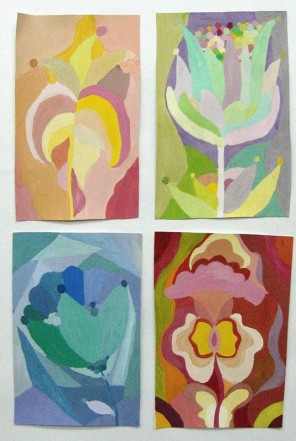 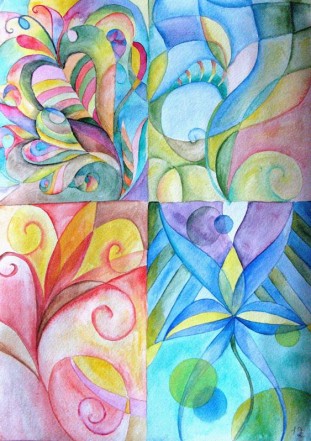 Юрова Елена Сергеевнаhttps://vk.com/id36765559ПредметКлассДата(день недели)ОписаниеЗадание на дистанционное обучениеРесурсОбратная связьИстория искусств3 «е»утроПятница08.05.20Тема: «Феофан Грек и Андрей Рублёв». Тема рассчитана на 2 урока.1-й урокВ тетради составить рассказ о  деятельности выдающихся иконописцев конца XIV – начала XV века (Феофана Грека, Андрея Рублёва), выявить особенности письма, сравнить почерки художников. 2-й урок В тетради сделать линейную зарисовку иконы Андрея Рублёва «Св. Троица», обратить внимание на перетекание линий друг в друга. Фотографию выполненной работы прислать преподавателюЮрова Елена Сергеевнаhttps://vk.com/id36765559Скульптура3 «е»утроПятница08.05.20Тема: «Архитектурный объект». Продолжение темы от 10.04.201-й урокПроработка мелких деталей. Лека рельефных украшений.  В качестве дополнительных украшений можно использовать бисер, бусины и пайетки. Сфотографировать и прислать преподавателю для получения рекомендаций.2-й урок Завершение работы. Готовую работу сфотографировать и прислать преподавателю.Юрова Елена Сергеевнаhttps://vk.com/id36765559Живопись1 «а»Пятница08.05.20Тема: «Натюрморт с комнатным растением».Задание рассчитано на 6 уроковПродолжение темы от 24.04.20 1 урок Работа в цвете. Материал – акварель. Прописка света, тени, полутени на предметах с учетом освещения. В самых освещенных метах оставляем белую бумагу. 2 урок Передать цвето-тональные отношения, «пролепить» объем предметов цветом, учитывая фон и падающую тень.  3 урок Завершение работы. Прописываем  предметы, не забывая о взаимовлиянии (рефлексы). Фотография готовой работы высылается преподавателю. Юрова Елена Сергеевнаhttps://vk.com/id36765559Композиция станковая2 «а»2 «б»Пятница08.05.20Тема: «Декоративный натюрморт в графической технике». Продолжение темы от 10.04.201 урокВыполнение декоративных зарисовок отдельных предметов с использованием графических возможностей в декоративном изображении объектов (цветы, вазы, фрукты, посуда и т. д.). Зарисовки выполняются простым карандашом, капиллярной ручкой, тушью или маркером. Все зарисовки компонуются на одном листе формата А3. Фотография работы высылается преподавателю для получения дальнейших рекомендаций.2 урокВыполнение эскизов натюрморта (не менее 3-х штук на формате А6). Эскизы можно выполняются как без натурной постановки на основе зарисовок, так и с натуры (натюрморт собирается самостоятельно из 3-5 предметов разнообразной формы и драпировок). В эскизной работе определяется вертикальный или горизонтальный формат графической композиции. Фотографии эскизов высылаются преподавателю для получения дальнейших рекомендаций.Примеры графических возможностей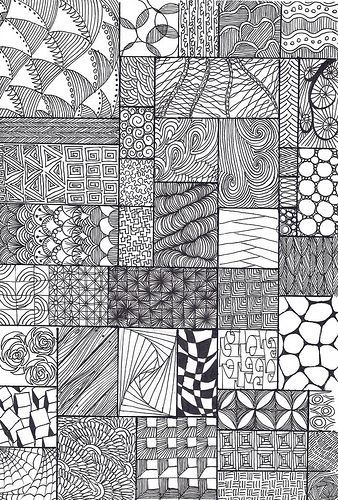 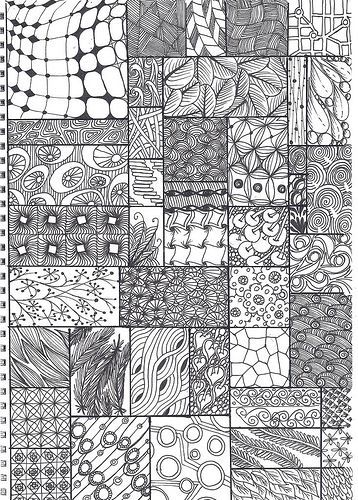 Пример выполнения  декоративных зарисовок отдельных предметов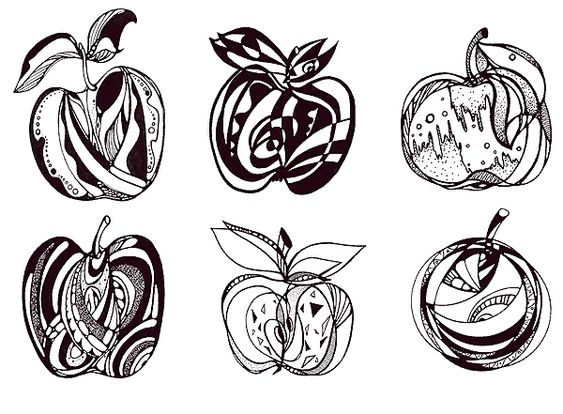 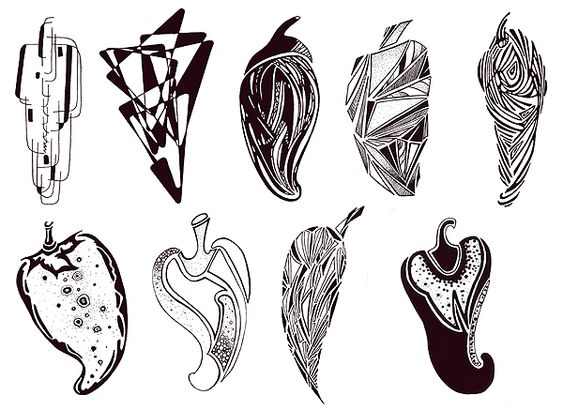 Примеры работ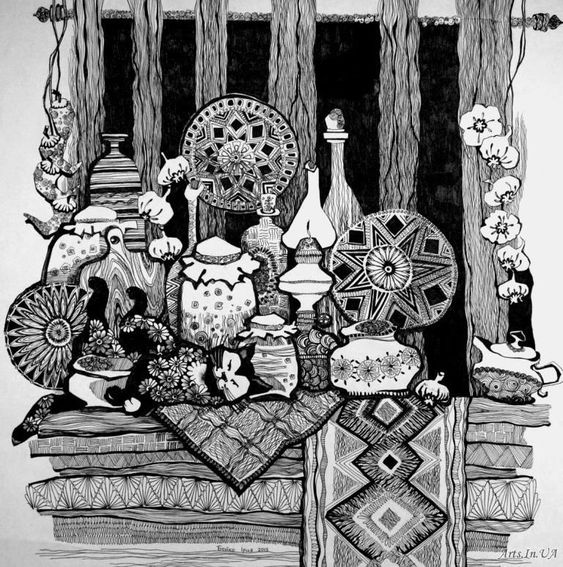 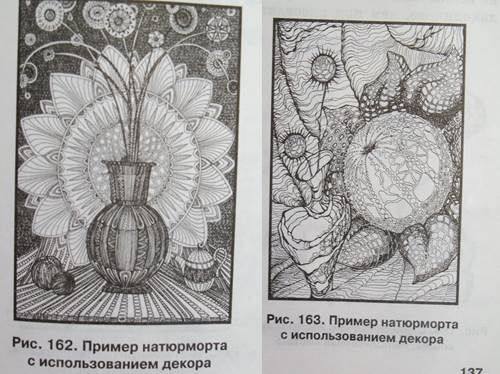 Юрова Елена Сергеевнаhttps://vk.com/id36765559